8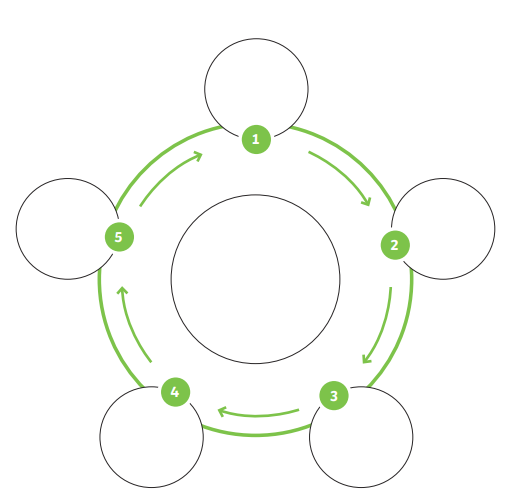 